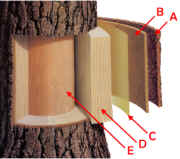 ------Phloem------Bark and bark initials------Cambium------Sapwood (living xylem)------Heartwood (dead xylem)